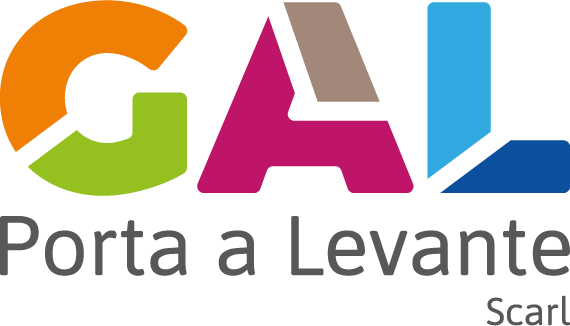 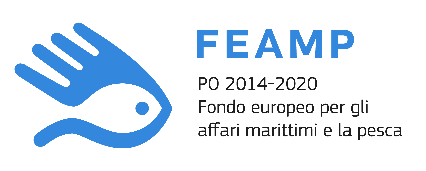 MODELLO ATTUATIVODEL GAL PORTA A LEVANTE scarlALLEGATO C.2d DICHIARAZIONE SUI RAPPORTI DI PARENTELAIl/la sottoscritto/a _____________________________________ nato/a a ___________________ il________________ residente in ______________ Cod. Fisc. ______________________, in qualità di ____________________________________________ C.F. _______________P. IVA______________, consapevole della responsabilità penale e delle conseguenti sanzioni in caso di falsa dichiarazione, ai sensi dell’art. 76 del D.P.R. 28 dicembre 2000, n. 445, nonché della decadenza dai benefici eventualmente conseguiti a seguito del provvedimento adottato, così come previsto dall’art. 75 del medesimo decreto, DICHIARA CHE per l’esecuzione dell’investimento non ci si è avvalsi di ditte fra i cui amministratori intercorrano rapporti di parentela fino al 4° grado e 2° grado per gli affini.Il Richiedente/impresa___________________________C.F. ____________________________P. IVA___________________________sede legale________________________SOTTOSCRIZIONE DELLA DOMANDALUOGO E DATA DI SOTTOSCRIZIONE                         lìIl richiedente, con l'apposizione della firma sottostante, dichiara sotto la propria responsabilità, che quanto esposto nella presente domanda, inclusi le dichiarazioni e gli impegni riportati, che si intendono qui integralmente assunti, risponde al vero ai sensi e per gli effetti del D.P.R. 445/2000.ESTREMI DOCUMENTO DI RICONOSCIMENTO (di cui si richiede fotocopia da allegare alla domanda)Tipo di documento: Numero documento:Rilasciato da: il:				Data di scadenza: IN FEDEFirma del beneficiario o del rappresentante legale